📌📌📌Памятки для родителей «Неделя профилактики употребления наркотических средств» с 26.02 по 3.03.24г.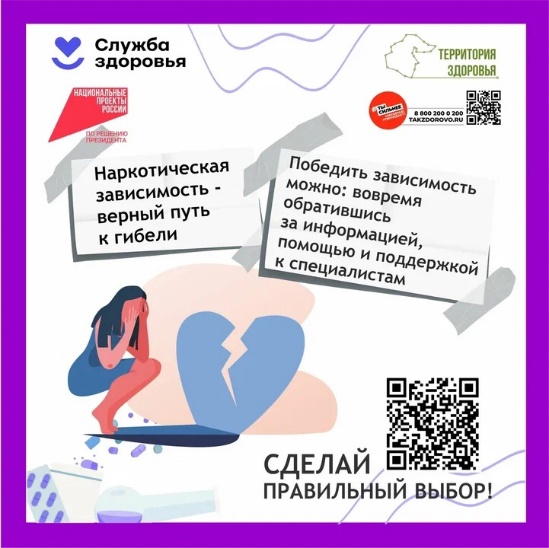 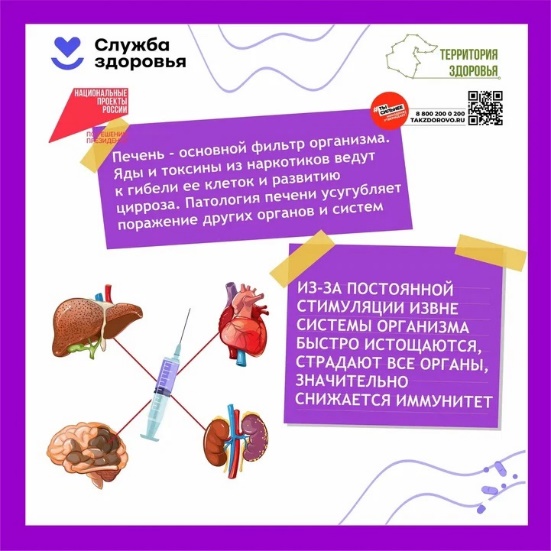 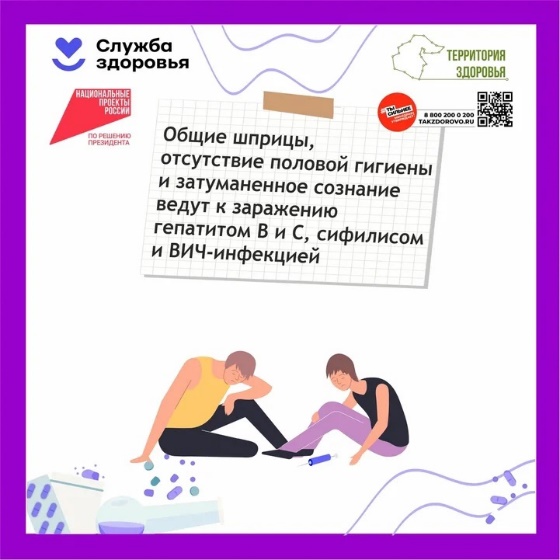 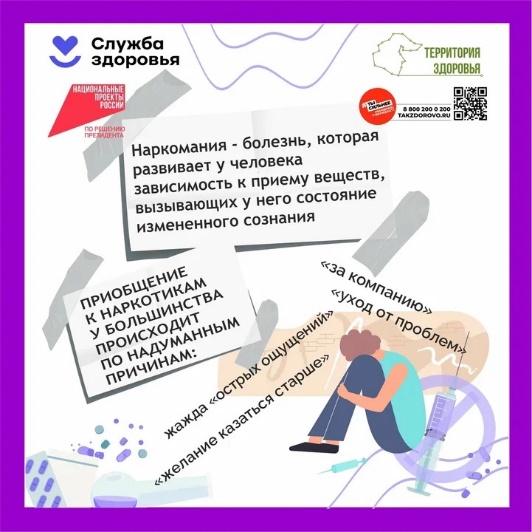 